Termine Sternsinger 2022Termini treh kraljev 202229.12.2021 : Kleinberg/Mala gora,                        Berg/Gora,                          Buchheim/Podhum,		 St. Martin/Šmarten,                         Auf der Fichte30.12.2021 : Untergoritschach/Spodnje goriče,                          Raun/Ravne,		  Pirk/Brezje                        Carnica Siedlung,                           Frojach/Broje,                        Dolintschach/Dolinčiče,                        Obergoritschach/Zgornje goriče02.01.2022 :	 Frög/Breg,                        Duel/Dole,                        Rosegg West, Siedlung Sattlerweg,                        Rosegg Ost03.01.2022 : Mühlbach/Reka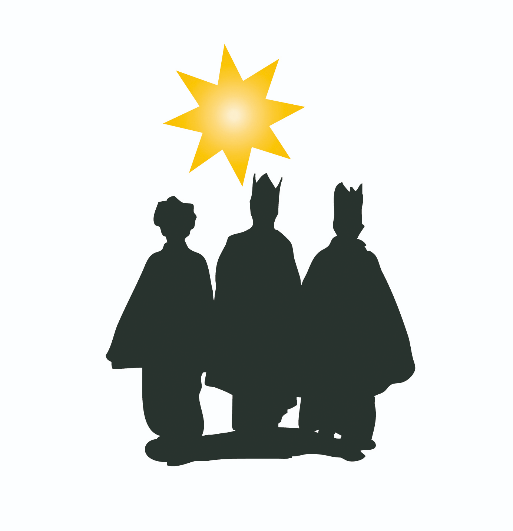 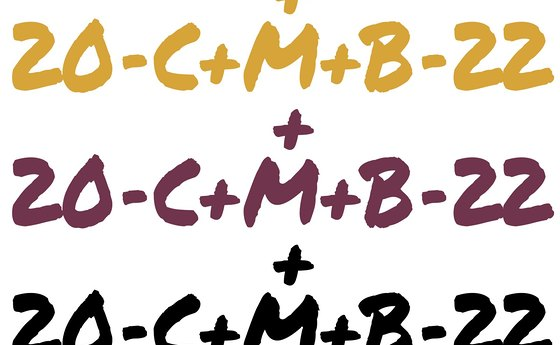 